             LINTA.343077@2freemail.com                                            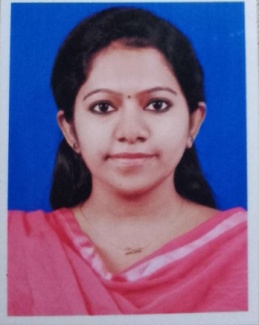 LINTA CAREER OBJECTIVE 

To pursue a challenging and long term career in an organization, which gives me enough opportunities to prove myself and enhance my knowledge and skills to achieve organization goals thereby ensure growth of the firm.		                                                                                                                                                                                   PERSONAL SUMMARYAn enthusiastic candidate with highly motivated and leadership skills having bachelors degree in Commerce with good academic background along with excellent communication skills who always maintain positive attitude towards works ,enjoy learning new things  and willingness to accept challenges and meet deadlines promptly.PERSONAL TRAITS                                                            Thorough with basics accounting procedures         Strong analytical, problem solving, organizational abilityGood written and  communication skills in EnglishGood presentation skill.Ability to deal with people diplomaticallyWillingness to learnGood team playerPositive attitude towards workPossess leadership qualityDedicated and HardworkingSelf-confidentAbility to produce best result in pressure situation.Disciplined & good etiquette.COMPUTER KNOWLEDGEKnow MS Office word, Excel, Access, Powerpoint Know in accounting packages like TALLY ERP , PEACHTREE,QUICKBOOKPROFESSIONAL EXPERIENCEHave been working as administrator cum asst.accountant cum trainer at Eduwizz Academy in Kanjirappally since April 2016.ACADEMIC DETAILSCERTIFICATION COURSEDiploma in TALLY, PEACHTREE,QUICKBOOK  from G.TEC  Computer Education with  A+ GradeACADEMIC PROJECT UNDERTAKEN
Project Topic:   “STUDY ON CORPORATE SOCIAL RESPONSIBILITY OF BANKS WITH SPECIAL REFERENCE TO KISCO BANK, PALAI”Team size:               2	     Description:     This project was done to get general idea regarding CSR practices undertaking by banks especially KISCO Bank located in PALAIAWARDS/ACHIEVEMENTSBest outgoing student from 10th grade 2011 Best outgoing student from 12th grade 2013Won trophy for best N.S.S camper for the year 2012Won first place in Best manager competition held at inter school level 2011Worked as team leader for the arts fest conducted at 2012[school]Won best leader award continuously for 4 years[school level]Worked as vice-president  of women’s cell forum at collegeWorked as  Event coordinator for various programs held at school and college levelAnchor for various programsWorked as newsreader in SGC NEWS for one year.I hereby declare that the information furnished above is true to best of my knowledge.COURSE COMPLETEDSCHOOL/COLLEGEYEAR OF PASS OUTBOARD/UNIVERSITYMARKS OBTAINEDB.COM WITH COMPUTER APPLICATIONST.GEORGE’S COLLEGE,ARUVITHURAMARCH 2016MAHATMA GANDHI UNIVERSITY89%12TH GRADE(COMMERCE)ST.DOMINIC’S H.S.S, KANJIRAPPALLYMARCH 2013BOARD OF HIGHER SECONDARY EXAMINATION96%10 TH GRADEA.K.J.M H.S.S KANJIRAPPALLYMARCH 2011KERALA STATE BOARD EXAMINATION95%